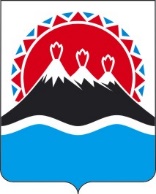 П О С Т А Н О В Л Е Н И ЕПРАВИТЕЛЬСТВА  КАМЧАТСКОГО КРАЯ                   г. Петропавловск-КамчатскийПРАВИТЕЛЬСТВО ПОСТАНОВЛЯЕТ:1. Внести в постановление Правительства Камчатского края 16.04.2020 № 137-П «Об утверждении Порядка предоставления из краевого бюджета субсидии автономной некоммерческой организации «Камчатский краевой центр поддержки социально ориентированных некоммерческих организаций» в целях финансового обеспечения затрат, связанных с осуществлением уставной деятельности» следующие изменения:1) преамбулу изложить в следующей редакции:«В соответствии со статьей 781 Бюджетного кодекса Российской Федерации, постановлением Правительства Российской Федерации от 18.09.2020 № 1492 «Об общих требованиях к нормативным правовым актам, муниципальным правовым актам, регулирующим предоставление субсидий, в том числе грантов в форме субсидий, юридическим лицам, индивидуальным предпринимателям, а также физическим лицам - производителям товаров, работ, услуг, и о признании утратившими силу некоторых актов Правительства Российской Федерации и отдельных положений некоторых актов Правительства Российской Федерации»;2) по тексту Порядка предоставления из краевого бюджета субсидии автономной некоммерческой организации «Камчатский краевой центр поддержки социально ориентированных некоммерческих организаций» в целях финансового обеспечения затрат, связанных с осуществлением уставной деятельности: слова «Агентство по внутренней политике Камчатского края» в соответствующем падеже заменить словами «Министерство развития гражданского общества, молодежи и информационной политики Камчатского края» в соответствующем падеже;слово «Агентство» в соответствующем падеже заменить словом «Министерство» в соответствующем падеже;3) в приложении 1:а) часть 5 изложить в следующей редакции:«5. Субсидия предоставляется на основании Соглашения, которое заключается на финансовый год. Соглашение, дополнительное соглашение к соглашению, в том числе дополнительное соглашение о расторжении соглашения (при необходимости) заключается в соответствии с типовой формой, утвержденной Министерством финансов Камчатского края.»;б) пункты 3 и 4 части 9 изложить в следующей редакции:«3) непредставление (представление не в полном объеме) Организацией документов, указанных в части 6 настоящего Порядка;4) установление факта недостоверности представленной Организацией информации.»;в) часть 12 изложить в следующей редакции:«12. Обязательными условиями предоставления субсидии, включаемыми в Соглашение и в договоры (соглашения), заключенные в целях исполнения обязательств по Соглашению, являются:1) согласие Организации и лиц, являющихся поставщиками (подрядчиками, исполнителями) по договорам (соглашениям), заключенным в целях исполнения обязательств по Соглашению, на осуществление Агентством и органами государственного финансового контроля проверок соблюдения ими условий, целей и порядка предоставления субсидии и запрет приобретения за счет полученных средств иностранной валюты)2) требование о включении в соглашение в случае уменьшения главному распорядителю как получателю бюджетных средств ранее доведенных лимитов бюджетных обязательств, указанных в части 3 настоящего Порядка, приводящего к невозможности предоставления субсидии в размере, определенном в соглашении, условия о согласовании новых условий соглашения или о расторжении соглашения при недостижении согласия по новым условиям.»;г) часть 14 изложить в следующей редакции:«14. Агентство перечисляет субсидию ежеквартально на расчетный счет Организации, открытый в банке или другой кредитной организации, реквизиты которого указаны в заявке на предоставление субсидии, в течение 30 календарных дней со дня издания приказа о предоставлении Организации субсидии.Заявка направляется в Агентство не позднее 5 числа месяца, в котором планируется предоставление субсидии.»;д) часть 17 изложить в следующей редакции:«17. Организация предоставляет в Министерство в срок не позднее 25 декабря текущего финансового года отчет о достижении результатов предоставления субсидии и использовании полученных средств субсидии на дату предоставления отчетности по форме согласно приложению к настоящему Порядку.».е) пункт 19 признать утратившим силу;ж) часть 21 изложить в следующей редакции:«21. Остаток средств субсидии, неиспользованных в отчетном финансовом году, может использоваться получателем субсидии  в очередном финансовом году на цели, указанные в настоящем Порядке, при принятии Министерством по согласованию с Министерством финансов Камчатского края решения о наличии потребности в указанных средствах и включении соответствующих положений в Соглашение.	В случае отсутствия указанного решения остаток средств субсидии, неиспользованных в отчетном финансовом году, подлежит возврату в краевой бюджет на лицевой счет Министерства в течение 15 календарных дней со дня получения требования Министерства.»;з) приложение к Порядку изложить в редакции согласно приложению к настоящему постановлению.2. Настоящее постановление вступает в силу через 10 дней после дня его официального опубликования и распространяется на правоотношения, возникающие с 18 января 2021 года.                        Форма отчетаОтчет о достижении результатов предоставления субсидиии об использовании полученных средств субсидиипо состоянию на «_____» ___________ 20 __ годаРаздел 1. Общие сведенияРаздел 2. Финансирование   В случае образования остатков средств субсидии указываются причины их образования.Раздел 3. Оценка эффективности реализации субсидии    В случае не достижения значении показателей указываются причины их не достижения.Раздел 4. Содержательный отчет1) описание проделанной работы;2) основные результаты;3) оценка успешности работы;4) заключительная часть: общие выводы;5) прочая информация.Руководитель Организации                           _____________   ____________________                                                         (дата, подпись)             (ФИО)[Дата регистрации]№[Номер документа]О внесении изменений в постановление Правительства Камчатского края от 16.04.2020 № 137-П «Об утверждении Порядка предоставления из краевого бюджета субсидии автономной некоммерческой организации «Камчатский краевой центр поддержки социально ориентированных некоммерческих организаций» в целях финансового обеспечения затрат, связанных с осуществлением уставной деятельности»Председатель Правительства - Первый вице-губернатор Камчатского края[горизонтальный штамп подписи 1]А.О. КузнецовПриложение к постановлениюПравительства Камчатского краяот ______________№________«Приложениек Порядку предоставления субсидии из краевого бюджета автономной некоммерческой организации «Камчатский краевой центр поддержки социально ориентированных некоммерческих организаций» в целях финансового обеспечения затрат, связанных с осуществлением уставной деятельности»»№п/пНаименование разделов отчетаСведения об использовании субсидии1.Наименование получателясубсидии2.Реквизиты соглашения о предоставлении субсидии3.Полученные средства из краевого бюджета (субсидии)4.Затраченные средства из краевого бюджета (субсидии)5.Не использованный остаток субсидии (при наличии)6.К отчету прилагаются следующие финансовые документы, подтверждающие факт реализации субсидии1....2....№п/пНаименованиестатьи расходовпо сметеВсего руб.Из них:Из них:Не использованныесредства субсидии(при наличии), руб.№п/пНаименованиестатьи расходовпо сметеВсего руб.Средствасубсидии, руб.Дополнительнопривлеченныесредства, руб.Показатель результативностиЕдиницизмеренияпоказателейПлановое значение показателяФактическоезначениепоказателя